                                                                                                                                                                             ПРИЛОЖЕНИЕ 1СХЕМА СБОРКИ                Тумба прикроватная (404х404х426) 010.01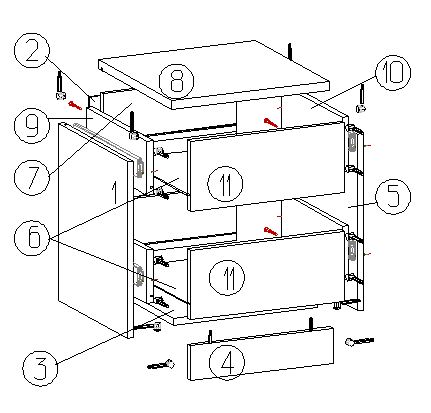                                                                                                                                                                                       ПРИЛОЖЕНИЕ 2СПЕЦИФИКАЦИЯ КОМПЛЕКТУЮЩИХТумба прикроватная (404х404х426) 010.01№Наименование деталейA мм.B мм.Кол.№Наименование фурнитурыНаименование фурнитурыКол.1Боковая стенка левая42638011Подпятник с гвоздем белый52Задняя стенка38033812Стойка эксцентрика односторонняя213Крышка нижняя36838013Шуруп 3.5х16254Накладная декоративная нижняя3688414Эксцентрик215Боковая стенка правая42638015Заглушки для эксцентриков216Дно ящика32234626Евровинт 97Задняя стенка ящика34213027Заглушки для евровинтов98Крышка 40440418Направляющая 350ммкомп29Левая стенка ящика33413029Ручка210Правая стенка ящика334130210Винт М4х20211Фасад ящика3961682